		Parkes High School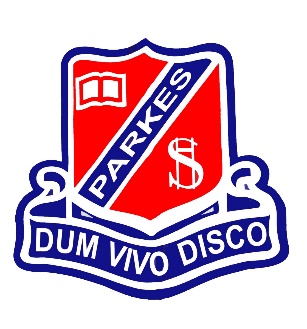 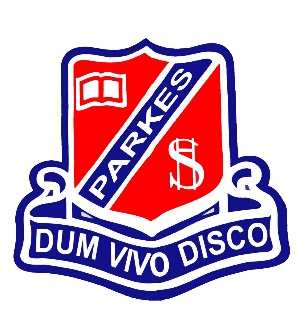 	Stage 5	Careers PortfolioName: _________________________________________	(P) – Portfolio	(B) – Careers Booklet	(GC) – Careers Google Classroom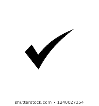 Career Activitiesand class tasksStudent SignatureTeacher SignaturePHS Careers Web PageYear 10 Careers Assessment schedule (P)Year 10 Interview and Work Experience schedule (P)Sign in Google ClassroomJob Jump LoginCareers reflection activity (B)Action Plan (P)What do you need to apply for a job(B)2 Written references (P)Work Ready assessment Task 1 (P)Resume plan (B)Work Ready AssessmentJob application Resume (GC) (P)Cover Letter plan (B)Work Ready AssessmentJob Application Cover Letter (GC) (P)Criteria plan (B)Work Ready AssessmentJob Application Criteria Statement (GC) (P)Edited Resume – after feedback (GC) (P)World of Work Assessment Task 2 (P)Mywork experience modules (online)Ready for work experience certificate(P)Student Guide to Work Place Learning Booklet (P)Job Jump eWork Experience sheet (B)Job Jump eWork Experience certificate (P)USI number (P) NESA number(P)Tax file Number (P)Skills Road Career Quiz (P)* SUBMIT PORTFOLIO – Semester 1  Career decisions to manage work and study transitions -Assessment Task 3 (P)Skills Road Job Fit Test (P)Year 10 Tracking (P)My Future Bulls Eye (B)Job Jump Subject Selection (P)UAC Subject Compass(P)University ATAR research (B)Job Jump Apprenticeship / Traineeship Quiz x 4 Lets get work ready (B)Getting to know yourself (B)	Positive Mindset (B)Conflict in the Workplace (B)Values in the Workplace (B)Discipline in the Workplace (B)Tips to get you job read(B)Indeed Career guide – 21 Tips to make a good first impression (B)Interview Techniques (B)Mock Interview video (GC)Revisit Action Plan (achieved YES/N0) (P)Student Pathway Survey (online)Student Pathway plan (online)Study Work Grow activities – Summer jobs, Upskill at school and Gap YearCareers Booklet (P)*SUBMIT PORTFOLIO - Semester 2All My Own Work (P)Work Experience Evaluation (P)Work Experience Diary(P)Work Experience Employer Assessment (P) Year 10 School report (P)